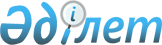 Жәнібек аудандық мәслихатының 2017 жылғы 15 желтоқсандағы № 18-8 "2018-2020 жылдарға арналған аудандық бюджет туралы" шешіміне өзгерістер мен толықтырулар енгізу туралы
					
			Күшін жойған
			
			
		
					Батыс Қазақстан облысы Жәнібек аудандық мәслихатының 2018 жылғы 9 қазандағы № 24-1 шешімі. Батыс Қазақстан облысының Әділет департаментінде 2018 жылғы 30 қазанда № 5374 болып тіркелді. Күші жойылды - Батыс Қазақстан облысы Жәнібек аудандық мәслихатының 2019 жылғы 20 наурыздағы № 30-6 шешімімен
      Ескерту. Күші жойылды - Батыс Қазақстан облысы Жәнібек аудандық мәслихатының 20.03.2019 № 30-6 шешімімен (алғашқы ресми жарияланған күнінен бастап қолданысқа енгізіледі).

      РҚАО-ның ескертпесі.

      Құжаттың мәтінінде түпнұсқаның пунктуациясы мен орфографиясы сақталған.
      Қазақстан Республикасының 2008 жылғы 4 желтоқсандағы Бюджет кодексіне, Қазақстан Республикасының 2001 жылғы 23 қаңтардағы "Қазақстан Республикасындағы жергілікті мемлекеттік басқару және өзін-өзі басқару туралы" Заңына сәйкес Жәнібек аудандық мәслихат ШЕШІМ ҚАБЫЛДАДЫ:
      1. Жәнібек аудандық мәслихатының 2017 жылғы 15 желтоқсандағы №18-8 "2018–2020 жылдарға арналған аудандық бюджет туралы" шешіміне (Нормативтік құқықтық актілерді мемлекеттік тіркеу тізілімінде №5019 тіркелген, 2018 жылғы 9 қаңтарда Қазақстан Республикасының нормативтік құқықтық актілерінің эталондық бақылау банкінде жарияланған) мынадай өзгерістер мен толықтырулар енгізілсін:
      1-тармақ мынадай редакцияда жазылсын:
      "1. 2018 – 2020 жылдарға арналған аудандық бюджет 1, 2 және 3-қосымшаларға сәйкес, соның ішінде 2018 жылға келесі көлемдерде бекітілсін:
      1) кірістер – 4 047 965 мың теңге:
      салықтық түсімдер – 327 365 мың теңге;
      салықтық емес түсімдер – 10 210 мың теңге;
      негізгі капиталды сатудан түсетін түсімдер – 751 мың теңге;
      трансферттер түсімі – 3 709 639 мың теңге;
      2) шығындар – 4 085 462 мың теңге;
      3) таза бюджеттік кредиттеу – 41 491 мың теңге:
      бюджеттік кредиттер – 65 292 мың теңге;
      бюджеттік кредиттерді өтеу – 23 801 мың теңге;
      4) қаржы активтерімен операциялар бойынша сальдо – 0 теңге:
      қаржы активтерін сатып алу – 0 теңге;
      мемлекеттің қаржы активтерін сатудан түсетін түсімдер – 0 теңге;
      5) бюджет тапшылығы (профициті) – -78 988 мың теңге; 
      6) бюджет тапшылығын қаржыландыру (профицитін пайдалану) – 78 988 мың теңге:
      қарыздар түсімі – 64 935 мың теңге;
      қарыздарды өтеу – 23 801 мың теңге;
      бюджет қаражатының пайдаланылатын қалдықтары – 37 854 мың теңге."
      3 - тармақта:
      1) тармақшасында:
      бірінші абзац мынадай редакцияда жазылсын:
      "1) 2018 жылға арналған аудандық бюджетте республикалық бюджеттен бөлінетін нысаналы трансферттердің және кредиттердің жалпы сомасы 566 990 мың теңге көлемінде қарастырылсын:";
      алтыншы абзац мынадай редакцияда жазылсын:
      "техникалық көмекшi (компенсаторлық) құралдар Тiзбесiн кеңейтуге – 1 523 мың теңге;";
      тоғызыншы абзац мынадай редакцияда жазылсын:
      "халықты жұмыспен қамту орталықтарына әлеуметтік жұмыс жөніндегі консультанттар мен ассистенттерді енгізуге – 4 851 мың теңге;";
      он бірінші абзац мынадай редакцияда жазылсын:
      "Батыс Қазақстан облысы Жәнібек ауданы Ақоба ауылындағы су құбырын салу үшін – 224 002 мың теңге;";
      он екінші абзац мынадай редакцияда жазылсын:
      "Батыс Қазақстан облысы Жәнібек ауданы Талов ауылындағы су құбырын реконструкцияларға – 158 997 мың теңге;";
      мынадай мазмұндағы он үшінші абзацпен толықтырылсын:
      "жаңа бизнес идеяларды жүзеге асыру үшін мемлекеттік гранттар беруге – 481 мың теңге;";
      мынадай мазмұндағы он төртінші абзацпен толықтырылсын:
      "аудандық бюджеттеріне ұлттық біліктілік тестінен өткен және бастауыш, негізгі және жалпы орта білімнің білім беру бағдарламаларын іске асыратын мұғалімдерге педагогикалық шеберлік біліктілігі үшін қосымша ақы төлеуге – 6 681 мың теңге;";
      мынадай мазмұндағы он бесінші абзацпен толықтырылсын:
      "аудандық бюджеттеріне жаңартылған білім беру мазмұны бойынша бастауыш, негізгі және жалпы орта білімнің оқу бағдарламаларын іске асыратын білім беру ұйымдарының мұғалімдеріне қосымша ақы төлеуге – 57 000 мың теңге."; 
      2) тармақшасында:
      бірінші абзац мынадай редакцияда жазылсын:
      "2) 2018 жылға арналған аудандық бюджетте облыстық бюджеттен бөлінетін нысаналы трансферттердің жалпы сомасы 788 406 мың теңге көлемінде ескерілсін:";
      он алтыншы абзац мынадай редакцияда жазылсын:
      "Батыс Қазақстан облысы Жәнібек ауданының Жәнібек ауылындағы жиырма екі пәтерлі тұрғын үйлерге инженерлік-коммуникациялық желілерді дамыту және жайластыруына (электр желісімен жабдықтау) – 11 697 мың теңге;";
      он жетінші абзац мынадай редакцияда жазылсын:
      "Батыс Қазақстан облысы Жәнібек ауданының Жәнібек ауылындағы жиырма екі пәтерлі тұрғын үйлерге инженерлік-коммуникациялық желілерді дамыту және жайластыруына (сумен жабдықтау) – 43 336 мың теңге;";
      он сегізінші абзац мынадай редакцияда жазылсын:
      "Батыс Қазақстан облысы Жәнібек ауданының Күйгенкөл ауылдық округінің Өнеге ауылындағы әлеуметтік нысандарды газдандыруына – 27 919 мың теңге;";
      он тоғызыншы абзац мынадай редакцияда жазылсын:
      "Батыс Қазақстан облысы Жәнібек ауданының Майтүбек және Жұмаев ауылындағы әлеуметтік нысандарды газдандыруына – 39 557 мың теңге;";
      мынадай мазмұндағы жиырма бірінші абзацпен толықтырылсын: 
      "Батыс Қазақстан облысы Жәнібек ауданы Ақоба ауылындағы су құбырын салу үшін – 28 000 мың теңге;";
      мынадай мазмұндағы жиырма екінші абзацпен толықтырылсын:
      "Батыс Қазақстан облысы Жәнібек ауданы Талов ауылындағы су құбырын реконструкцияларға – 19 875 мың теңге.";
      аталған шешімнің 1-қосымшасы осы шешімнің қосымшасына сәйкес жаңа редакцияда жазылсын.
      2. Жәнібек аудандық мәслихат аппаратының басшысы (Н.Уәлиева) осы шешімнің әділет органдарында мемлекеттік тіркелуін, Қазақстан Республикасының нормативтік құқықтық актілерінің эталондық бақылау банкінде оның ресми жариялануын қамтамасыз етсін.
      3. Осы шешім 2018 жылғы 1 қаңтардан бастап қолданысқа енгізіледі. 2018 жылға арналған аудандық бюджет
      мың теңге
					© 2012. Қазақстан Республикасы Әділет министрлігінің «Қазақстан Республикасының Заңнама және құқықтық ақпарат институты» ШЖҚ РМК
				
      Сессия төрағасы

Б.Куаналиев

      Мәслихат хатшысы

Т.Кадимов
Жәнібек аудандық
мәслихатының 2018 жылғы
9 қазандағы №24-1 шешіміне
қосымшаЖәнібек аудандық мәслихаттың
2017 жылғы 15 желтоқсандағы
№18-8 шешіміне
1-қосымша
Санаты
Санаты
Санаты
Санаты
Санаты
Сомасы
Сыныбы
Сыныбы
Сыныбы
Сыныбы
Сомасы
Ішкі сыныбы
Ішкі сыныбы
Ішкі сыныбы
Сомасы
Ерекшелігі
Ерекшелігі
Сомасы
Атауы
Сомасы
1
2
3
4
5
6
1) Кірістер
 4 047 965
1
Салықтық түсімдер
327 365
01
Табыс салығы
118 209
2
Жеке табыс салығы
118 209
03
Әлеуметтік салық
118 200
1
Әлеуметтік салық
118 200
04
Меншікке салынатын салықтар
83 942
1
Мүлікке салынатын салықтар
71 209
3
Жер салығы
204
4
Көлік құралдарына салынатын салық
10 500
5
Бірыңғай жер салығы
2 029
05
Тауарларға, жұмыстарға және қызметтерге салынатын ішкі салықтар
5 526
2
Акциздер
498
3
Табиғи және басқа да ресурстарды пайдаланғаны үшін түсетін түсімдер
2 538
4
Кәсiпкерлiк және кәсіби қызметті жүргiзгенi үшін алынатын алымдар
2 490
08
Заңдық маңызы бар әрекеттерді жасағаны және (немесе) оған уәкілеттігі бар мемлекеттік органдар немесе лауазымды адамдар құжаттар бергені үшін алынатын міндетті төлемдер
1 488
1
Мемлекеттік баж
1 488
2
Салықтық емес түсімдер
10 210
01
Мемлекеттік меншіктен түсетін кірістер
5 900
5
Мемлекет меншігіндегі мүлікті жалға беруден түсетін кірістер
5 900
06
Басқа да салықтық емес түсімдер
4 310
1
Басқа да салықтық емес түсімдер
4 310
3
Негізгі капиталды сатудан түсетін түсімдер
751
03
Жерді және материалдық емес активтерді сату
751
1
Жерді сату
751
4
Трансферттердің түсімдері
3 709 639
02
Мемлекеттік басқарудың жоғары тұрған органдарынан түсетін трансферттер
3 709 639
2
Облыстық бюджеттен түсетін трансферттер
3 709 639

Функционалдық топ

Функционалдық топ

Функционалдық топ

Функционалдық топ

Функционалдық топ
Сомасы
Функционалдық кіші топ
Функционалдық кіші топ
Функционалдық кіші топ
Функционалдық кіші топ
Сомасы
Бюджеттік бағдарламалардың әкімшісі
Бюджеттік бағдарламалардың әкімшісі
Бюджеттік бағдарламалардың әкімшісі
Сомасы
Бағдарлама
Бағдарлама
Сомасы
Атауы
Сомасы
1
2
3
4
5
6
2) Шығындар
 4 085 462
01
Жалпы сипаттағы мемлекеттік қызметтер
263 946
1
Мемлекеттік басқарудың жалпы функцияларын орындайтын өкiлдi, атқарушы және басқа органдар
218 008
112
Аудан (облыстық маңызы бар қала) мәслихатының аппараты
18 748
001
Аудан (облыстық маңызы бар қала) мәслихатының қызметін қамтамасыз ету жөніндегі қызметтер
18 748
122
Аудан (облыстық маңызы бар қала) әкімінің аппараты
70 909
001
Аудан (облыстық маңызы бар қала) әкімінің қызметін қамтамасыз ету жөніндегі қызметтер
68 209
003
Мемлекеттік органның күрделі шығыстары
2 700
123
Қаладағы аудан, аудандық маңызы бар қала, кент, ауыл, ауылдық округ әкімінің аппараты
128 351
001
Қаладағы аудан, аудандық маңызы бар қаланың, кент, ауыл, ауылдық округ әкімінің қызметін қамтамасыз ету жөніндегі қызметтер
128 351
2
Қаржылық қызмет
1 000
459
Ауданның (облыстық маңызы бар қаланың) экономика және қаржы бөлімі
1 000
010
Жекешелендіру, коммуналдық меншікті басқару, жекешелендіруден кейінгі қызмет және осыған байланысты дауларды реттеу
1 000
9
Жалпы сипаттағы өзге де мемлекеттік қызметтер
44 938
454
Ауданның (облыстық маңызы бар қаланың) кәсіпкерлік және ауыл шаруашылығы бөлімі
7 499
001
Жергілікті деңгейде кәсіпкерлікті және ауыл шаруашылығын дамыту саласындағы іске асыру жөніндегі қызметтер
7 499
458
Ауданның (облыстық маңызы бар қаланың) тұрғын үй-коммуналдық шаруашылығы, жолаушылар көлігі және автомобиль жолдары бөлімі
19 704
001
Жергілікті деңгейде тұрғын үй-коммуналдық шаруашылығы, жолаушылар көлігі және автомобиль жолдары саласындағы мемлекеттік саясатты іске асыру жөніндегі қызметтер
19 704
459
Ауданның (облыстық маңызы бар қаланың) экономика және қаржы бөлімі
17 735
001
Ауданның (облыстық маңызы бар қаланың) экономикалық саясаттын қалыптастыру мен дамыту, мемлекеттік жоспарлау, бюджеттік атқару және коммуналдық меншігін басқару саласындағы мемлекеттік саясатты іске асыру жөніндегі қызметтер
17 735
02
Қорғаныс
8 047
1
Әскери мұқтаждар
2 906
122
Аудан (облыстық маңызы бар қала) әкімінің аппараты
2 906
005
Жалпыға бірдей әскери міндетті атқару шеңберіндегі іс-шаралар
2 906
2
Төтенше жағдайлар жөнiндегi жұмыстарды ұйымдастыру
5 141
122
Аудан (облыстық маңызы бар қала) әкімінің аппараты
5 141
006
Аудан (облыстық маңызы бар қала) ауқымындағы төтенше жағдайлардың алдын алу және оларды жою
3 791
007
Аудандық (қалалық) ауқымдағы дала өрттерінің, сондай-ақ мемлекеттік өртке қарсы қызмет органдары құрылмаған елді мекендерде өрттердің алдын алу және оларды сөндіру жөніндегі іс-шаралар
1 350
04
Бiлiм беру
1 673 484
1
Мектепке дейiнгi тәрбие және оқыту
113 009
464
Ауданның (облыстық маңызы бар қаланың) білім бөлімі
109 831
009
Мектепке дейінгі тәрбие мен оқыту ұйымдарының қызметін қамтамасыз ету
109 831
466
Ауданның (облыстық маңызы бар қаланың) сәулет, қала құрылысы және құрылыс бөлімі
3 178
037
Мектепке дейінгі тәрбие және оқыту объектілерін салу және реконструкциялау
3 178
2
Бастауыш, негізгі орта және жалпы орта білім беру
1 411 110
457
Ауданның (облыстық маңызы бар қаланың) мәдениет, тілдерді дамыту, дене шынықтыру және спорт бөлімі
36 074
017
Балалар мен жасөспірімдерге спорт бойынша қосымша білім беру
36 074
464
Ауданның (облыстық маңызы бар қаланың) білім бөлімі
1 375 036
003
Жалпы білім беру
1 304 214
006
Балаларға қосымша білім беру
70 822
9
Бiлiм беру саласындағы өзге де қызметтер
149 365
464
Ауданның (облыстық маңызы бар қаланың) білім бөлімі
149 365
001
Жергілікті деңгейде білім беру саласындағы мемлекеттік саясатты іске асыру жөніндегі қызметтер
9 734
004
Ауданның (облыстық маңызы бар қаланың) мемлекеттік білім беру мекемелерінде білім беру жүйесін ақпараттандыру
3 319
005
Ауданның (облыстық маңызы бар қаланың) мемлекеттік білім беру мекемелер үшін оқулықтар мен оқу-әдiстемелiк кешендерді сатып алу және жеткізу
87 661
007
Аудандық (қалалық) ауқымдағы мектеп олимпиадаларын және мектептен тыс іс-шараларды өткізу
1 686
015
Жетім баланы (жетім балаларды) және ата-аналарының қамқорынсыз қалған баланы (балаларды) күтіп-ұстауға қамқоршыларға (қорғаншыларға) ай сайынға ақшалай қаражат төлемі
4 140
067
Ведомстволық бағыныстағы мемлекеттік мекемелерінің және ұйымдарының күрделі шығыстары
34 190
068
Халықтың компьютерлік сауаттылығын арттыруды қамтамасыз ету
1 238
113
Жергілікті бюджеттерден берілетін ағымдағы нысаналы трансферттер
7 397
06
Әлеуметтік көмек және әлеуметтік қамсыздандыру
260 200
1
Әлеуметтік қамсыздандыру
47 374
451
Ауданның (облыстық маңызы бар қаланың) жұмыспен қамту және әлеуметтік бағдарламалар бөлімі
47 374
005
Мемлекеттік атаулы әлеуметтік көмек
47 374
2
Әлеуметтік көмек
188 959
451
Ауданның (облыстық маңызы бар қаланың) жұмыспен қамту және әлеуметтік бағдарламалар бөлімі
188 959
002
Жұмыспен қамту бағдарламасы
74 872
006
Тұрғын үйге көмек көрсету
6 544
007
Жергілікті өкілетті органдардың шешімі бойынша мұқтаж азаматтардың жекелеген топтарына әлеуметтік көмек
45 019
010
Үйден тәрбиеленіп оқытылатын мүгедек балаларды материалдық қамтамасыз ету
875
014
Мұқтаж азаматтарға үйде әлеуметтік көмек көрсету
21 168
017
Оңалтудың жеке бағдарламасына сәйкес мұқтаж мүгедектерді міндетті гигиеналық құралдармен қамтамасыз ету, қозғалуға қиындығы бар бірінші топтағы мүгедектерге жеке көмекшінің және есту бойынша мүгедектерге қолмен көрететін тіл маманының қызметтерін ұсыну
14 816
023
Жұмыспен қамту орталықтарының қызметін қамтамасыз ету
25 665
9
Әлеуметтік көмек және әлеуметтік қамтамасыз ету салаларындағы өзге де қызметтер
23 867
451
Ауданның (облыстық маңызы бар қаланың) жұмыспен қамту және әлеуметтік бағдарламалар бөлімі
23 867
001
Жергілікті деңгейде халық үшін әлеуметтік бағдарламаларды жұмыспен қамтуды қамтамасыз етуді іске асыру саласындағы мемлекеттік саясатты іске асыру жөніндегі қызметтер
20 892
011
Жәрдемақыларды және басқа да әлеуметтік төлемдерді есептеу, төлеу мен жеткізу бойынша қызметтерге ақы төлеу
1 452
050
Қазақстан Республикасында мүгедектердің құқықтарын қамтамасыз ету және өмір сүру сапасын жақсарту жөніндегі 2012-2018 жылдарға арналған іс-шаралар жоспарын іске асыру
1 523
07
Тұрғын үй-коммуналдық шаруашылық
1 064 373
1
Тұрғын үй шаруашылығы
496 880
458
Ауданның (облыстық маңызы бар қаланың) тұрғын үй-коммуналдық шаруашылығы, жолаушылар көлігі және автомобиль жолдары бөлімі
21 900
003
Мемлекеттік тұрғын үй қорын сақтауды ұйымдастыру
20 900
004
Азаматтардың жекелеген санаттарын тұрғын үймен қамтамасыз ету
1 000
466
Ауданның (облыстық маңызы бар қаланың) сәулет, қала құрылысы және құрылыс бөлімі
474 980
003
Коммуналдық тұрғын үй қорының тұрғын үйін жобалау және (немесе) салу, реконструкциялау
354 934
004
Инженерлік-коммуникациялық инфрақұрылымды жобалау, дамыту және (немесе) жайластыру
120 046
2
Коммуналдық шаруашылық
558 579
123
Қаладағы аудан, аудандық маңызы бар қала, кент, ауыл, ауылдық округ әкімінің аппараты
1 720
014
Елді мекендерді сумен жабдықтауды ұйымдастыру
1 720
458
Ауданның (облыстық маңызы бар қаланың) тұрғын үй-коммуналдық шаруашылығы, жолаушылар көлігі және автомобиль жолдары бөлімі
54 700
048
Қаланы және елді мекендерді абаттандыруды дамыту
54 700
466
Ауданның (облыстық маңызы бар қаланың) сәулет, қала құрылысы және құрылыс бөлімі
502 159
005
Коммуналдық шаруашылығын дамыту
67 660
006
Сумен жабдықтау және су бұру жүйесін дамыту
3 625
058
Елді мекендердегі сумен жабдықтау және су бұру жүйелерін дамыту
430 874
3
Елді-мекендерді көркейту
8 914
123
Қаладағы аудан, аудандық маңызы бар қала, кент, ауыл, ауылдық округ әкімінің аппараты
5 054
008
Елді мекендердегі көшелерді жарықтандыру
5 054
458
Ауданның (облыстық маңызы бар қаланың) тұрғын үй-коммуналдық шаруашылығы, жолаушылар көлігі және автомобиль жолдары бөлімі
3 860
018
Елді мекендерді абаттандыру және көгалдандыру
3 860
08
Мәдениет, спорт, туризм және ақпараттық кеңістік
289 898
1
Мәдениет саласындағы қызмет
120 127
457
Ауданның (облыстық маңызы бар қаланың) мәдениет, тілдерді дамыту, дене шынықтыру және спорт бөлімі
120 127
003
Мәдени-демалыс жұмысын қолдау
120 127
2
Спорт
11 191
457
Ауданның (облыстық маңызы бар қаланың) мәдениет, тілдерді дамыту, дене шынықтыру және спорт бөлімі
8 271
009
Аудандық (облыстық маңызы бар қалалық) деңгейде спорттық жарыстар өткізу
2 433
010
Әртүрлі спорт түрлерi бойынша аудан (облыстық маңызы бар қала) құрама командаларының мүшелерін дайындау және олардың облыстық спорт жарыстарына қатысуы
5 838
466
Ауданның (облыстық маңызы бар қаланың) сәулет, қала құрылысы және құрылыс бөлімі
2 920
008
Спорт объектілерін дамыту
2 920
3
Ақпараттық кеңiстiк
76 624
456
Ауданның (облыстық маңызы бар қаланың) ішкі саясат бөлімі
11 401
002
Мемлекеттік ақпараттық саясат жүргізу жөніндегі қызметтер
11 401
457
Ауданның (облыстық маңызы бар қаланың) мәдениет, тілдерді дамыту, дене шынықтыру және спорт бөлімі
65 223
006
Аудандық (қалалық) кітапханалардың жұмыс iстеуi
64 923
007
Мемлекеттік тілді және Қазақстан халқының басқа да тілдерін дамыту
300
9
Мәдениет, спорт, туризм және ақпараттық кеңiстiктi ұйымдастыру жөнiндегi өзге де қызметтер
81 956
456
Ауданның (облыстық маңызы бар қаланың) ішкі саясат бөлімі
26 661
001
Жергілікті деңгейде ақпарат, мемлекеттілікті нығайту және азаматтардың әлеуметтік сенімділігін қалыптастыру саласында мемлекеттік саясатты іске асыру жөніндегі қызметтер
11 253
003
Жастар саясаты саласында іс-шараларды іске асыру
15 408
457
Ауданның (облыстық маңызы бар қаланың) мәдениет, тілдерді дамыту, дене шынықтыру және спорт бөлімі
55 295
001
Жергілікті деңгейде мәдениет, тілдерді дамыту, дене шынықтыру және спорт саласында мемлекеттік саясатты іске асыру жөніндегі қызметтер
13 166
032
Ведомстволық бағыныстағы мемлекеттік мекемелер мен ұйымдардың күрделі шығыстары
42 129
10
Ауыл, су, орман, балық шаруашылығы, ерекше қорғалатын табиғи аумақтар, қоршаған ортаны және жануарлар дүниесін қорғау, жер қатынастары
119 290
1
Ауыл шаруашылығы
88 023
462
Ауданның (облыстық маңызы бар қаланың) ауыл шаруашылығы бөлімі
6 916
001
Жергілікті деңгейде ауыл шаруашылығы саласындағы мемлекеттік саясатты іске асыру жөніндегі қызметтер
6 916
473
Ауданның (облыстық маңызы бар қаланың) ветеринария бөлімі
81 107
001
Жергілікті деңгейде ветеринария саласындағы мемлекеттік саясатты іске асыру жөніндегі қызметтер
14 175
006
Ауру жануарларды санитарлық союды ұйымдастыру
2 500
007
Қаңғыбас иттер мен мысықтарды аулауды және жоюды ұйымдастыру
1 000
010
Ауыл шаруашылығы жануарларын сәйкестендіру жөніндегі іс-шараларды өткізу
1 200
011
Эпизоотияға қарсы іс-шаралар жүргізу
62 232
6
Жер қатынастары
11 674
463
Ауданның (облыстық маңызы бар қаланың) жер қатынастары бөлімі
11 674
001
Аудан (облыстық маңызы бар қала) аумағында жер қатынастарын реттеу саласындағы мемлекеттік саясатты іске асыру жөніндегі қызметтер
11 674
9
Ауыл, су, орман, балық шаруашылығы, қоршаған ортаны қорғау және жер қатынастары саласындағы басқа да қызметтер
19 593
459
Ауданның (облыстық маңызы бар қаланың) экономика және қаржы бөлімі
19 593
099
Мамандарға әлеуметтік қолдау көрсету жөніндегі шараларды іске асыру
19 593
11
Өнеркәсіп, сәулет, қала құрылысы және құрылыс қызметі
18 691
2
Сәулет, қала құрылысы және құрылыс қызметі
18 691
466
Ауданның (облыстық маңызы бар қаланың) сәулет, қала құрылысы және құрылыс бөлімі
18 691
001
Құрылыс, облыс қалаларының, аудандарының және елді мекендерінің сәулеттік бейнесін жақсарту саласындағы мемлекеттік саясатты іске асыру және ауданның (облыстық маңызы бар қаланың) аумағын оңтайла және тиімді қала құрылыстық игеруді қамтамасыз ету жөніндегі қызметтер
18 691
12
Көлік және коммуникация
65 734
1
Автомобиль көлiгi
60 670
123
Қаладағы аудан, аудандық маңызы бар қала, кент, ауыл, ауылдық округ әкімінің аппараты
1 680
013
Аудандық маңызы бар қалаларда, кенттерде, ауылдарда, ауылдық округтерде автомобиль жолдарының жұмыс істеуін қамтамасыз ету
1 680
458
Ауданның (облыстық маңызы бар қаланың) тұрғын үй-коммуналдық шаруашылығы, жолаушылар көлігі және автомобиль жолдары бөлімі
58 990
022
Көлік инфрақұрылымын дамыту
24 497
023
Автомобиль жолдарының жұмыс істеуін қамтамасыз ету
32 400
045
Аудандық маңызы бар автомобиль жолдарын және елді-мекендердің көшелерін күрделі және орташа жөндеу
2 093
9
Көлік және коммуникациялар саласындағы өзге де қызметтер
5 064
458
Ауданның (облыстық маңызы бар қаланың) тұрғын үй-коммуналдық шаруашылығы, жолаушылар көлігі және автомобиль жолдары бөлімі
5 064
037
Әлеуметтік маңызы бар қалалық (ауылдық), қала маңындағы және ауданішілік қатынастар бойынша жолаушылар тасымалдарын субсидиялау
5 064
13
Басқалар
22 273
3
Кәсiпкерлiк қызметті қолдау және бәсекелестікті қорғау
3 391
469
Ауданның (облыстық маңызы бар қаланың) кәсіпкерлік бөлімі
3 391
001
Жергілікті деңгейде кәсіпкерлікті дамыту саласындағы мемлекеттік саясатты іске асыру жөніндегі қызметтер
3 391
9
Басқалар
18 882
123
Қаладағы аудан, аудандық маңызы бар қала, кент, ауыл, ауылдық округ әкімінің аппараты
16 882
040
Өңірлерді дамытудың 2020 жылға дейінгі бағдарламасы шеңберінде өңірлерді экономикалық дамытуға жәрдемдесу бойынша шараларды іске асыру
16 882
459
Ауданның (облыстық маңызы бар қаланың) экономика және қаржы бөлімі
2 000
012
Ауданның (облыстық маңызы бар қаланың) жергілікті атқарушы органының резерві
2 000
14
Борышқа қызмет көрсету
33
1
Борышқа қызмет көрсету
33
459
Ауданның (облыстық маңызы бар қаланың) экономика және қаржы бөлімі
33
021
Жергілікті атқарушы органдардың облыстық бюджеттен қарыздар бойынша сыйақылар мен өзге де төлемдерді төлеу бойынша борышына қызмет көрсету
33
15
Трансферттер
299 493
1
Трансферттер
299 493
459
Ауданның (облыстық маңызы бар қаланың) экономика және қаржы бөлімі
299 493
006
Пайдаланылмаған (толық пайдаланылмаған) нысаналы трансферттерді қайтару
37
024
Заңнаманы өзгертуге байланысты жоғары тұрған бюджеттің шығындарын өтеуге төменгі тұрған бюджеттен ағымдағы нысаналы трансферттер
113 940
038
Субвенциялар
175 865
051
Жергілікті өзін-өзі басқару органдарына берілетін трансферттер
9 649
054
Қазақстан Республикасының Ұлттық қорынан берілетін нысаналы трансферт есебінен республикалық бюджеттен бөлінген (түгел пайдаланылмаған) нысаналы трансферттердің сомасын қайтару
2
3) Таза бюджеттік кредиттеу
41 491
Бюджеттік кредиттер
65 292
10
Ауыл, су, орман, балық шаруашылығы, ерекше қорғалатын табиғи аумақтар, қоршаған ортаны және жануарлар дүниесін қорғау, жер қатынастары
65 292
9
Ауыл, су, орман, балық шаруашылығы, қоршаған ортаны қорғау және жер қатынастары саласындағы басқа да қызметтер
65 292
459
Ауданның (облыстық маңызы бар қаланың) экономика және қаржы бөлімі
65 292
018
Мамандарды әлеуметтік қолдау шараларын іске асыру үшін бюджеттік кредиттер
65 292
Санаты
Санаты
Санаты
Санаты
Санаты
Сомасы
Сыныбы
Сыныбы
Сыныбы
Сыныбы
Сомасы
Ішкі сыныбы
Ішкі сыныбы
Ішкі сыныбы
Сомасы
Ерекшілігі
Ерекшілігі
Сомасы
Атауы
1
2
3
4
5
6
Бюджеттік кредиттерді өтеу
 23 801
5
Бюджеттік кредиттерді өтеу
23 801
01
Бюджеттік кредиттерді өтеу
23 801
1
Мемлекеттік бюджеттен берілген бюджеттік кредиттерді өтеу
23 801
Функционалдық топ
Функционалдық топ
Функционалдық топ
Функционалдық топ
Функционалдық топ
Сомасы
Функционалдық кіші топ
Функционалдық кіші топ
Функционалдық кіші топ
Функционалдық кіші топ
Сомасы
Бюджеттік бағдарламалардың әкімшісі
Бюджеттік бағдарламалардың әкімшісі
Бюджеттік бағдарламалардың әкімшісі
Сомасы
Бағдарлама
Бағдарлама
Сомасы
Атауы
Сомасы
1
2
3
4
5
6
4) Қаржылық активтерімен операциялар бойынша сальдо
0
Қаржы активтерін сатып алу
0
Мемлекеттің қаржы активтерін сатудан түсетін түсімдер
0
5) Бюджет тапшылығы (профициті)
 -78 988
6) Бюджет тапшылығын қаржыландыру (профицитін пайдалану)
78 988
Санаты
Санаты
Санаты
Санаты
Санаты
Сомасы
Сыныбы
Сыныбы
Сыныбы
Сыныбы
Сомасы
Ішкі сыныбы
Ішкі сыныбы
Ішкі сыныбы
Сомасы
Атауы
Атауы
Сомасы
1
2
3
4
4
5
Қарыздар түсімдері
Қарыздар түсімдері
 64 935
7
Қарыздар түсімдері
Қарыздар түсімдері
64 935
01
Мемлекеттік ішкі қарыздар
Мемлекеттік ішкі қарыздар
64 935
2
Қарыз алу келісім-шарттары
Қарыз алу келісім-шарттары
64 935
Функционалдық топ
Функционалдық топ
Функционалдық топ
Функционалдық топ
Функционалдық топ
Сомасы
Функционалдық кіші топ
Функционалдық кіші топ
Функционалдық кіші топ
Функционалдық кіші топ
Сомасы
Бюджеттік бағдарламалардың әкімшісі
Бюджеттік бағдарламалардың әкімшісі
Бюджеттік бағдарламалардың әкімшісі
Сомасы
Бағдарлама
Бағдарлама
Сомасы
Атауы
Сомасы
1
2
3
4
5
6
Қарыздарды өтеу
 23 801
16
Қарыздарды өтеу
23 801
1
Қарыздарды өтеу
23 801
459
Ауданның (облыстық маңызы бар қаланың) экономика және қаржы бөлімі
23 801
005
Жергілікті атқарушы органның жоғары тұрған бюджет алдындағы борышын өтеу
23 801
Санаты
Санаты
Санаты
Санаты
Санаты
Сомасы
Сыныбы
Сыныбы
Сыныбы
Сыныбы
Сомасы
Ішкі сыныбы
Ішкі сыныбы
Ішкі сыныбы
Сомасы
Ерекшелігі
Ерекшелігі
Сомасы
Атауы
Сомасы
1
2
3
4
5
6
8
Бюджет қаражатының пайдаланылатын қалдықтары
 37 854
01
Бюджет қаражаты қалдықтары
37 854
1
Бюджет қаражатының бос қалдықтары
37 854
01
Бюджет қаражатының бос қалдықтары
37 854